ST. LAWRENCE CHARITABLE FUND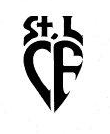 Registered Charity No 800344Hamilton Road Sidcup July 2021Dear Member,NOTICE IS HEREBY GIVEN that the Annual General Meeting of the St. Lawrence Charitable Fund will be held in the Main Hall at SLCC , commencing 8pm July 26th 2021 for the following purposes:To receive the report of the directors and the audited accounts for the year ended 31 March 2020.  In order to minimise postage costs, a copy of the approved and audited accounts will only be sent to you after the meeting, if you request them. A copy of this notification has been added to SLCF Website. To elect directors in place of those retiring from the Council of Management.To appoint the auditors.To authorise the directors to fix remuneration of the auditors.To appoint cheque signatories.To transact any other business of the company.Company Secretary